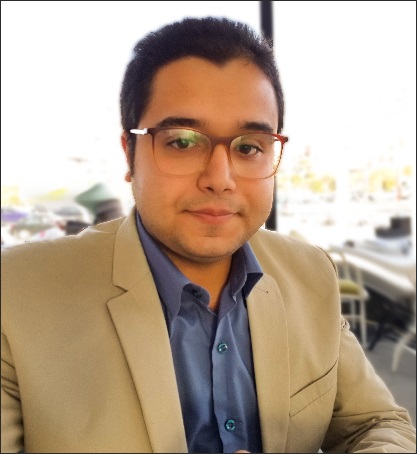 B.Sc. : Sep. 2008 – June 2013 :Shoubra Faculty of Engineering , Benha University , Cairo , EgyptBachelor of Science in Mechanical Power EngineeringExcellent with honor degree (92.12 %) project : Excellent (Ranked the first)MSc.: Sept. 2014 – Sept. 2016 :❖ Master of Science (MSc) in Energy Resources Engineering Sept 2016. Thesis title, “ Performance Enhancement of vapor compression cycle using nanofluids “❖ MSc six courses with total GPA of 3.71 (A+) ❖ Egypt- Japan University of Science and technology (E-JUST) from Sept. 2014 to Sept. 2016.  PhD.: Sept. 2016 – Sept. 2019 :❖ PhD Four courses with total GPA of 4.00 (A+) ❖ Doctor of Philosophy (PhD) in Energy Resources Engineering Sept 2019  Thesis title, “Thermal Regulation of concentrated Photovoltaic systems (CPV) by using active and passive cooling techniques “❖ Egypt- Japan University of Science and technology (E-JUST) from Sept. 2016 to Sept. 2019.  ❖ Tokyo Institute of Technology, Japan, From September 2018 to June. 2019.  Demonstrator: Oct.2013 – Oct.2016 : ■ Shoubra faculty of engineering, Benha University Cairo, Egypt Research Student: Sept. 2014- Sept. 2019:■Egypt-japan University of science and technology , Alexandria , EgyptTeaching assistant: Oct.2016 till Oct.2019: ■ Shoubra faculty of engineering, Benha University Cairo, Egypt Assistant Professor: Oct.2019 till now: ■ Shoubra faculty of engineering, Benha University Cairo, Egypt Work Experience Trainer and Content Developer: Jan.2020 till now: ■ PrimeGear Training Academy, Cairo, Egypt Work Experience Department and School Student Representative: Sept. 2015- Sept. 2019:■Egypt-japan University of science and technology, Alexandria, EgyptGraduated Students Association Member: Oct.2016 till Oct.2019: ■ Egypt-japan University of science and technology, Alexandria, EgyptResearch Interest Heat Transfer, Fluid mechanics, Nonconventional Energy, Solar Energy, Concentrated photovoltaic thermal systems, thermal systems and Refrigeration and Air condoningThe following courses was developed or / and delivered:•	Renewable Energies and Environment Protection (Undergraduate Course)•	Solar Energy (Undergraduate Course)•	Wind Energy (Undergraduate Course)•	Thermodynamics (Undergraduate Course)•	Heat Transfer (Undergraduate Course)•	Power Stations (Undergraduate Course)•	Machinery Drawings (Undergraduate Course)•	History of Engineering Science (Undergraduate Course)•	Advanced Numerical Analysis (Postgraduate Course) Mother Tongue Arabic English   IELTS (score 6.5)Peer-reviewed international journals:[1] Aly M. A. Soliman, Hamdy Hassan: 3D study on the performance of coolingtechnique composed of heat spreader and microchannels for cooling the solar cellsEnergy Conversion and Management,2018https://doi.org/10.1016/j.enconman.2018.05.075[2] Aly M. A. Soliman, Hamdy Hassan: Effect of heat spreader size, microchannel configuration and nanoparticles on the performance of PV-heat spreader-microchannels system. Solar Energy,2019.https://doi.org/10.1016/j.solener.2019.02.059[3] Aly M. A. Soliman, Hamdy Hassan, Mahmoud Ahmed, Shinichi Ookawara, : A 3d model of the effect of using heat spreader on the performance of photovoltaic panel (PV). Mathematics and Computers in Simulation, 2018. https://doi.org/10.1016/j.matcom.2018.05.011 [4] Aly M. A. Soliman, Hamdy Hassan, Shinichi Ookawara: An experimental study of the performance of the solar cell with heat sink cooling system. Energy Procedia, 2019,https://doi.org/10.1016/j.egypro.2019.04.014[5] Aly M. A. Soliman, Ali K. Abdel-Rahman, and S. Ookawara, Enhancement of vapor compression cycle performance using nanofluids: Experimental results, Journal of Thermal Analysis and Calorimetry August 2018 https://doi.org/10.1007/s10973-018-7623-y
[6] Aly M. A. Soliman, Hamdy Hassan, An experimental work on the performance of solar cell cooled by flat heat pipe, Journal of Thermal Analysis and Calorimetry August 2020 https://doi.org/10.1007/s10973-020-10102-5International Conference Proceeding: [1]   Aly M. A. Soliman, Sherif H. Taher, Ali K. Abdel-Rahman, and S. Ookawara. 2015. “Performance Enhancement of Vapor Compression Cycle Using Nano Materials.” In 2015 International Conference on Renewable Energy Research and Applications (ICRERA), 821–26.IEEE.doi:10.1109/ICRERA.2015.7418526.

[2]  Aly M. A. Soliman, Ali K. Abdel-Rahman, and S. Ookawara, Theoretical Investigation of vapor compression cycle performance using different nanomaterials additives, Conference on Advances in Mechanical Engineering Istanbul 2016-ICAME2016, 11-13 May 2016, Yildiz Technical University, Istanbul, Turkey.

[3]   Aly M. A. Soliman, Ali K. Abdel-Rahman, and S. Ookawara, Analytical investigation of energy performance in secondary loops of refrigeration systems using different nano materials additives, 15th International Conference on Sustainable Energy Technologies – SET 2016, 19th – 22nd of July 2016, National University of Singapore, Singapore.[4] Aly M. A. Soliman, Ali K. Abdel-Rahman, S. Ookawara, and Khalid Elfeky Performance Enhancement of Vapor Compression Cycle using Nanofluids: Experimental Results, abstract1stInternational Conference of Chemical, Energy andEnvironmental Engineering" ICCEEE 2017,1921[5] Aly M. A. Soliman, Hamdy Hassan, Mahmoud Ahmed, Shinichi Ookawara : A 3D MODEL OF THE EFFECT OF USING HEAT SPREADER ON THE PERFORMANCE OF PHOTOVOLTAIC PANEL (PV). 5th International Conference on Renewable Energy: Generation and Applications (ICREGA17), Belfort, France. 07/2017

Local Awards 

1- Publication award from Benha University July 2018 
2- Publication award from Benha University Jan 20193- Publication award from Benha University July 20194- Publication award from Benha University Jan 2020
International Awards 

Best Paper Award at 2015 International Conference on Renewable Energy Research and Applications (ICRERA),Best Paper Award at 5th International Conference on Renewable Energy: Generation and Applications (ICREGA17), Belfort, France. 07/2017Full Name Aly Mohamed Ahmed SolimanNationalityEgyptian Place of Birth CairoDate of Birth 1-03-1992Marital statusMarried GenderMaleNationalityEgyptian Home and Mailing Address 3rd Floor, Building 61 , Plot 34 , Area 2 , Obour City 
Postal code : 11828Telephone(002-011)59820148 E-mail alisoliman@feng.bu.edu.egaly.soliman@ejust.edu.egOBJECTIVE I would like to join a challenging successful organization, seeking new challenges which effectively utilize professional experience and my Managerial background skills. Looking to join a progressive organization that has the need for a unique top-notch hard −worker and offers opportunities for advancement using my analytical skills and commitment to perform quality work.To obtain a position in a (a challenging motivated company) using my administrative, systematic thinking and programming skills.To be in a company or organization in need for a Skilled Person at building strong team environments and developing open communications, and my own intellectual need while coaching and instructing others.CERTIFICATION MATLABAutoCAD ICDL SKILLSComputer hardware maintenance and support. Mainly most of computer applications (MS Office, AutoCAD, MATLAB, ANSYS…etc)COMPETENCIES Initiative and focus on delivering results.  Ability to learn and perform the best  Feedback, Leader ship and team work.